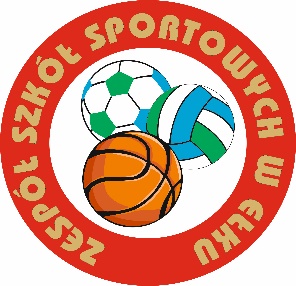 Oświadczenie rodziców/opiekunów prawnych do udziału w próbach sprawności fizycznej syna/córki/podopiecznej/podopiecznegoNazwiska i imiona rodziców / opiekunów prawnych*  ................................................................................................................................................................................................................................................................Adres zamieszkania rodziców / opiekunów   prawnych* ................................................................................................................................................................................................................................................................Telefony kontaktowy rodziców / opiekunów prawnych*  ..................................................................................................................Wyrażam zgodę na udział syna / córki / podopiecznego/podopiecznej ...................................................................................................................(imię i nazwisko syna/córki/podopiecznego/podopiecznej) w próbie sprawności fizycznej do Szkoły Podstawowej Sportowej nr 6/Liceum Ogólnokształcącego* w Zespole Szkół Sportowych w Ełku według obowiązujących terminów rekrutacji na rok szkolny 2020/2021.Zgodnie z art. 23 ust. 1 pkt 1 i art. 27 ust. 2 pkt 1 ustawy z dnia 29 sierpnia 1997 r. o ochronie danych osobowych wyrażam zgodę na przetwarzanie danych osobowych zawartych w oświadczeniu  w celu udziału dziecka w próbach sprawności fizycznej  oraz rekrutacji do szkoły w roku szkolnym 2020/2021. Jednocześnie oświadczam, iż nie ma przeciwwskazań zdrowotnych do uczestnictwa mojego dziecka / podopiecznego* w próbie sprawności fizycznej do Szkoły Podstawowej Sportowej nr 6/Liceum Ogólnokształcącego* w Zespole Szkół Sportowych w Ełku, co zostało poświadczone stosownym dokumentem (zaświadczeniem lekarskim) lub kartą (książeczką) zdrowia sportowca.............................................                       ..................................................................................  (data, miejscowość)                                       (czytelne podpisy rodziców/opiekunów prawnych)